Revised:  01/16/2014		               					OMB Control No. 0648-0575  Expiration Date:  08/31/2014The GAF permit holder must enter the following information for each retained GAF into the NMFS-approved electronic reporting system at the end of a fishing trip.  ___________________________________________________________________________________________________________________________PUBLIC REPORTING BURDEN STATEMENTPublic reporting for this collection of information is estimated to average 5 minutes per response, including the time for reviewing the instructions, searching the existing data sources, gathering and maintaining the data needed, and completing and reviewing the collection of information. Send comments regarding this burden estimate or any other aspect of this collection of information, including suggestions for reducing the burden, to Assistant Regional Administrator, Sustainable Fisheries Division, NOAA National Marine Fisheries Service, P.O. Box 21668, Juneau, AK 99802-1668.ADDITIONAL INFORMATIONBefore completing this form please note the following: 1) Notwithstanding any other provision of law, no person is required to respond to, nor shall any person be subject to a penalty for failure to comply with, a collection of information, subject to the requirements of the Paperwork Reduction Act, unless that collection of information displays a currently valid OMB Control Number; 2) This information is mandatory and is required to manage commercial fishing efforts under 50 CFR 300 and 50 CFR part 679 and under section 402(a) of the Magnuson-Stevens Act (16 U.S.C. 1801, et seq.) and the Northern Pacific Halibut Act of 1982 (16 U.S.C. 773c); 3) The information collected is confidential under section 402(b) of the Magnuson-Stevens Act, as amended in 2006.  They are also confidential under NOAA Administrative Order 216-100, which sets forth procedures to protect confidentiality of fishery statistics. ___________________________________________________________________________________________________________________________GAF ELECTRONIC LANDING REPORTGAF ELECTRONIC LANDING REPORTGAF ELECTRONIC LANDING REPORTGAF ELECTRONIC LANDING REPORTNOAA Fisheries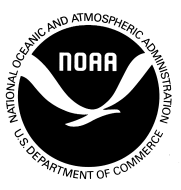 Office for Law EnforcementP.O. Box 21767Juneau, AK 99802Submit by FAX to Data Clerks at:FAX: 907-586-7313Telephone: 800-304-4846 (option 1)E-Mail: enf.dataclerk@noaa.govNOAA FisheriesOffice for Law EnforcementP.O. Box 21767Juneau, AK 99802Submit by FAX to Data Clerks at:FAX: 907-586-7313Telephone: 800-304-4846 (option 1)E-Mail: enf.dataclerk@noaa.govNOAA FisheriesOffice for Law EnforcementP.O. Box 21767Juneau, AK 99802Submit by FAX to Data Clerks at:FAX: 907-586-7313Telephone: 800-304-4846 (option 1)E-Mail: enf.dataclerk@noaa.govNOAA FisheriesOffice for Law EnforcementP.O. Box 21767Juneau, AK 99802Submit by FAX to Data Clerks at:FAX: 907-586-7313Telephone: 800-304-4846 (option 1)E-Mail: enf.dataclerk@noaa.govNOAA FisheriesOffice for Law EnforcementP.O. Box 21767Juneau, AK 99802Submit by FAX to Data Clerks at:FAX: 907-586-7313Telephone: 800-304-4846 (option 1)E-Mail: enf.dataclerk@noaa.govNOAA FisheriesOffice for Law EnforcementP.O. Box 21767Juneau, AK 99802Submit by FAX to Data Clerks at:FAX: 907-586-7313Telephone: 800-304-4846 (option 1)E-Mail: enf.dataclerk@noaa.govADF&G Charter Logbook Number:  _________________ADF&G Charter Logbook Number:  _________________ADF&G Charter Logbook Number:  _________________ADF&G Charter Logbook Number:  _________________NOAA FisheriesOffice for Law EnforcementP.O. Box 21767Juneau, AK 99802Submit by FAX to Data Clerks at:FAX: 907-586-7313Telephone: 800-304-4846 (option 1)E-Mail: enf.dataclerk@noaa.govNOAA FisheriesOffice for Law EnforcementP.O. Box 21767Juneau, AK 99802Submit by FAX to Data Clerks at:FAX: 907-586-7313Telephone: 800-304-4846 (option 1)E-Mail: enf.dataclerk@noaa.govNOAA FisheriesOffice for Law EnforcementP.O. Box 21767Juneau, AK 99802Submit by FAX to Data Clerks at:FAX: 907-586-7313Telephone: 800-304-4846 (option 1)E-Mail: enf.dataclerk@noaa.govNOAA FisheriesOffice for Law EnforcementP.O. Box 21767Juneau, AK 99802Submit by FAX to Data Clerks at:FAX: 907-586-7313Telephone: 800-304-4846 (option 1)E-Mail: enf.dataclerk@noaa.govNOAA FisheriesOffice for Law EnforcementP.O. Box 21767Juneau, AK 99802Submit by FAX to Data Clerks at:FAX: 907-586-7313Telephone: 800-304-4846 (option 1)E-Mail: enf.dataclerk@noaa.govNOAA FisheriesOffice for Law EnforcementP.O. Box 21767Juneau, AK 99802Submit by FAX to Data Clerks at:FAX: 907-586-7313Telephone: 800-304-4846 (option 1)E-Mail: enf.dataclerk@noaa.gov1.  Name of Vessel 1.  Name of Vessel 1.  Name of Vessel 1.  Name of Vessel 1.  Name of Vessel 2.  ADF&G Vessel Registration Number:2.  ADF&G Vessel Registration Number:2.  ADF&G Vessel Registration Number:2.  ADF&G Vessel Registration Number:2.  ADF&G Vessel Registration Number:2.  ADF&G Vessel Registration Number:1.  Name of Vessel 1.  Name of Vessel 1.  Name of Vessel 1.  Name of Vessel 1.  Name of Vessel 3.  USCG Documentation Number:3.  USCG Documentation Number:3.  USCG Documentation Number:3.  USCG Documentation Number:3.  USCG Documentation Number:3.  USCG Documentation Number:4.  Community Charter Halibut Permit ONLY4.  Community Charter Halibut Permit ONLY4.  Community Charter Halibut Permit ONLY4.  Community Charter Halibut Permit ONLY4.  Community Charter Halibut Permit ONLY4.  Community Charter Halibut Permit ONLY4.  Community Charter Halibut Permit ONLY4.  Community Charter Halibut Permit ONLY4.  Community Charter Halibut Permit ONLY4.  Community Charter Halibut Permit ONLY4.  Community Charter Halibut Permit ONLYCommunity or Port Where Charter Vessel Fishing Trip BeganCommunity or Port Where Charter Vessel Fishing Trip BeganCommunity or Port Where Charter Vessel Fishing Trip BeganCommunity or Port Where Charter Vessel Fishing Trip BeganCommunity or Port Where Charter Vessel Fishing Trip BeganCommunity or Port Where Charter Vessel Fishing Trip BeganCommunity or Port Where Charter Vessel Fishing Trip EndedCommunity or Port Where Charter Vessel Fishing Trip EndedCommunity or Port Where Charter Vessel Fishing Trip EndedCommunity or Port Where Charter Vessel Fishing Trip EndedCommunity or Port Where Charter Vessel Fishing Trip Ended5.  GAF Permit Number:5.  GAF Permit Number:6.  ADF&G  Sport Fishing Guide License Number (held by charter vessel guide)6.  ADF&G  Sport Fishing Guide License Number (held by charter vessel guide)6.  ADF&G  Sport Fishing Guide License Number (held by charter vessel guide)6.  ADF&G  Sport Fishing Guide License Number (held by charter vessel guide)7.  Total Number of GAF Caught and Retained:7.  Total Number of GAF Caught and Retained:8.  Was this count from a       [   ]  Single day trip      [   ]  Multi-day trip8.  Was this count from a       [   ]  Single day trip      [   ]  Multi-day trip8.  Was this count from a       [   ]  Single day trip      [   ]  Multi-day tripCATCH INFORMATIONCATCH INFORMATIONCATCH INFORMATIONCATCH INFORMATIONCATCH INFORMATIONCATCH INFORMATIONCATCH INFORMATIONCATCH INFORMATIONCATCH INFORMATIONCATCH INFORMATIONCATCH INFORMATIONDate GAF LandedLength of GAF (inches)Date GAF LandedDate GAF LandedLength of GAF (inches)Length of GAF (inches)16627738849951010